	Writing and GPS Progression at Leasingham St Andrew’s Primary School The Writing Rainbow: A visual guide to support children’s writingThe Writing Rainbow acts as a colourful and concrete representation of all the writing strategies taught and modelled that can be deployed by the pupils throughout their primary journey. It enables pupils to file information and, through worked examples, create a deep understanding of different techniques, e.g. metaphor, while reminding them of previous taught concepts that can be used within their writing.The Write Stuff approach relies on clarity of categorisation. Teachers are always refocusing pupil thinking to and from ‘The Writing Rainbow’ and carefully refining and scripting explanations to visibly showcase the thinking of a writer. The Writing Rainbow acts as a colourful and concrete representation of writing strategies that can be deployed by the pupils. This enables pupils to file information and, through worked examples, create a deep understanding of different techniques, e.g. metaphor.	                   The EYFS Writing Rainbow	     The Writing Rainbow displayed in Y1-Y6 classrooms 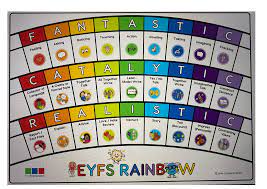 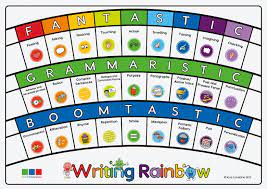 EYFSYear 1Year 2Year 3Year 4Year 5Year 6PunctuationI can sometimes use a full stop when writing a simple sentence (not an ELG requirement).I can use full stops at the end of my sentencesI can use capital letters for:the start of a sentence, names, pronoun ‘I’, days of the weekI can begin to use exclamation marksI can begin to use question marksI can use exclamation marksI can use question marks I can use apostrophes forcontractions I can use apostrophes for singular possessionI can use commas to separate items in a listI can begin to use inverted commas to punctuate direct speech I can begin to use other direct speech punctuation I can use all direct speech punctuation I can use an apostrophe to mark plural possessionI can use a comma after a fronted adverbial I can use brackets, dashes or commas to indicate parenthesis I can use commas to avoid ambiguity or clarify meaning.I can use a semi-colon, colon or dash to show independent clausesI can use a colon to introduce a list and a semi-colon within a listI can use bullet points to list information I can use a hyphen to avoid ambiguity Adverbs/AdverbialsI can use -ly adverbs in different positions in a sentence I can use adverbs/adverbial phrases that indicate position in time I can use adverbs/adverbial phrases that build a relationship or cause I can use a fronted ‘when/where’ adverbial phrasesI can use ‘how’ adverbs/adverbial phrases in fronted positions I can use degrees of possibility adverbs I can use adverbs of time I can use adverbial phrases to link ideasI can use adverbs and adverbial phrases to qualify, intensify or emphasise I can use two -ly adverbs in a fronted position e.g. slowly and softlyConjunctions/Complex SentencesI can make use of conjunctions when speakingI can use and to join to words together I can use and to join clauses togetherI can write compound sentences that include co-ordinating conjunctions I can start to use some subordinating conjunctions to introduce extra informationI can use a wider range of subordinating conjunctions to introduce extra information I can use subordinating conjunctions at the start and middle of sentencesI can use conjunctions to set up contrasts or relationships I can use relative clauses to add extra information I can start sentences with verbs ending in -ed and -ingI can use an If, if, if, then sentence I can use an ‘emotion yet emotion’ phrase to start sentence a sentenceI can use a wide range of sentences to enhance my writingPurpose andImpactI can talk about a story or eventI can add detail when I retellI can write from left to rightI can write different text forms for different purposesI can invent writing ideasI know what I want to write, and I can write it independently  I can begin to sequence simple narratives I can begin to write recounts  I can use topic words I know why different writing is important  I can re-read what I have written to check if it makes senseI can compose a sentence orally before writing  I can tell a story using imagination and flair, and direction in non-fiction. I can challenge the reader’s interest through vocabulary choicesI can use models and texts that I have read to influence my writingI can select vocabulary and grammatical structures deliberately to enhance the formality of the  writing.In narratives, I can describe settings, characters I can add detail to my ideas I can maintain a point of view I can include all the features of a genre/ text type appropriately  I can write with an appropriate style, thinking about my readerI can begin to create intriguing narratives and more complicated non-fictions e.g. persuasive leaflet.I can begin to independently use ideas from books that I have read I can further develop an appropriate style, thinking about my reader I can create intriguing narratives and more complicated non-fictions e.g. persuasive leaflet/biography/explanationI can develop imaginative and logical ideasI can independently use ideas from books or models that I have read in my writing I can include all the features of a genre/ text type appropriately I can write with an appropriate style, thinking about my readerI can integrate dialogue in narratives to convey character and advance the action.I can tell a story using imagination and flair and direction in non-fiction.I can integrate dialogue to convey character and advance the action I can use models and texts that I have read to influence my writing I can select vocabulary and grammatical structures deliberately to enhance the formality of the writing.In narratives, I can further develop my description of settings, characters and atmosphereI use appropriate formal synonyms for informal words Writer’s Techniques/Poetic FeaturesI may add in onomatopoeia when retelling a storyI can use other simple poetic devices, such as: rhyme and repetition, when retelling a story I can use onomatopoeia I can use alliterationI can use rhyme I can use repetition that follows story patterns I can use repetition of key words for impact I can use ‘like’ to build a simile I can use ‘as’ to build a simile I can use a metaphor I can use pathetic fallacy I can use a punI can use personification I can use symbolism TenseI can discuss events that have happened in the past I can use –ing suffix for present tenseI can use –ed suffix for past tense(Both suffix statements are linked to spelling)I can show actions are or were in progressI can maintain tense: present/pastI can use perfect tenseI can use standard EnglishI can begin to use a range of tense that are appropriate to form I can use modal verbs I can use a range of tense accurately and appropriatelyI can use the subjunctive form I can use all tenses accurately and to further enhance my writing Structure and ShapeI can include character names in stories and ‘I’ in recountsI can write ideas about things I like and dislikeI can experiment with familiar forms of writing and discuss features of own writing I can use story words e.g. once upon a time  I can order writing using numbers, time, words, or phrases I can repeat key words I can write sentences by saying out load what they are going to write aboutI can use information and                        description to interest the reader I can order my writing using line breaks and numbers I can group main ideas together I can write simple coherent narratives I can create flow (cohesion) by using pronouns, linking phrases, and         referencing points already madeI can group ideas together and sometimes create paragraphs I can use headings and sub-headings I can use interesting openings in stories and non-fiction e.g. ‘Early one morning…, ‘Whales are the largest creature s…’I can use closings in stories and non-fiction e.g. Eventually … Finally… I can begin to organise my writing with a clear beginning, middle and endI can write sentences that lead on from a previous oneI can start a new paragraph organising ideas around a theme in non-fiction I can use pronouns and nouns within and across sentences to aid cohesion and avoid repetition.I can use exciting openings to capture the reader’s attentionI can confidently organise my writing with a clear beginning, middle and endI can start a new paragraph organising ideas around a theme in fictionI can use dramatic endings in stories and strong conclusions in non-fictionI can use a range of layout devices. E.g. columns/tables/bullet points I can consistently use paragraphs across the whole textI can use a range of techniques to ensure cohesion e.g. Repetition of words, use of pronouns, synonyms and conjunctions.Passive VoiceI can identify the subject and object in a sentenceI can use passive voice to hide the ‘doer’ of the actionI can use passive voice to affect the formality of writingSentence StructureI can use pictures to add   meaningI can write some words and phrasesI can write a simple sentence and may use a full stop and capital letters (not an ELG requirement)I may write a simple narrative in short sentences with known letter-sound correspondences using a capital letter and a full stop. I can write simple phrases/clauses I can start sentences with ‘I’ I can start a sentence with a name  I can start a sentence in different ways I can use finger spaces between wordsI can compose a sentence orally before writingI can use questions, commands and statements I can ask the reader a question I can use adventurous adjectives.I can use a range of sentences, some requiring a conjunction, and others that require simple sentences.I can include noun phrases I can use one-word sentences in isolationI can include prepositionsI can use rhetorical questions to involve the reader I can use more complicated and developed noun phrasesI can mix short and long sentences to change the pace for the reader I can use subject/verb sentences.I can choose whether to formal or informalI can deliberately use a range of simple, compound and complex sentences, with control, to enhance the writingSpelling (Separate progression documents for both phonics and spelling that are explicitly taught using Little Wandle Letters and Sounds and Spelling Shed Y2-Y6)I can spell some CVC words e.g. cat, dogI can make phonetically plausible attempts when writing more complex unknown wordsI can choose the right letters at the beginning of wordsI can read my work backI can use digraphs, trigraphs and spell some irregular common (tricky) words I can have a go at spelling unknown words I can use –ing, -est, -ed at the end of words (not changing the root part of the word)I can spell Y1 common exception words I can use plurals –es and –s I can use a prefix e.g. unkind  I can spell the days of the week I can ‘have a go’ at spelling polysyllabic words e.g. chil-dren, melt-ingI can use suffixes such as –ness, -er, or compounds to create nouns e.g. foot-ball I can use adjectives ending in –ful, -less, -er, -est e.g. beautiful  I can turn adjectives into adverbs using ‘ly’ e.g. ‘slow’  into ‘slowly’I can spell Y2 common exception words I can spell most Year 1 and 2 words I can spell some Year 3/4 words I can use a range of techniques to spell unfamiliar words I can spell homophones correctly according to use e.g their, there, too, to  I can use the correct article e.g.  an elephant, a dinosaurI can use the first 2 letters of word to check its spelling when using a dictionary I can spell most Year 1 and 2 words I can spell most Year 3 and 4 wordsI can use a range of techniques to spell          unfamiliar words I can spell homophones correctly according to use e.g. their, there/too, to /which, witchI can use the first 3 letters of word to check its spelling when using a dictionary  I can spell some Year 5/6 words I can use suffixes to convert nouns and     adjectives I can use prefixes to change intent of a verb e.g. dis_ de_ mis_ over_ and re_ I can use the first 3/4 letters of words to check its spelling and meaning when using a dictionaryI can spell some words with silent lettersI can use knowledge of morphology and etymology to spell words I can spell most of the year 5/6 wordsI can correct my spellings during the editing stage Handwriting(Separate handwriting progression using Pen Pals – see policy) I can hold my pencil in my dominant handI can use an accurate tripod gripI can begin to form my letters, with letters starting and finishing in the right place, including spaces between wordsI can form clear ascenders and descenders ( not an ELG requirement)I can sit at a table and hold my pencil correctlyI can begin to form my letters in the correct directionI can form my capital LettersI can form my digits 0-9I can write lower case letters that have correct size relative to one   another I can show evidence of diagonal and horizontal strokes to join.I can use an appropriate size of finger spaceI can use the diagonal and horizontal strokes accurately to join letters.I am becoming more secure at joining and I am able to use joined-up writing for most of my work.I can write at a faster speed so I can produce longer pieces of writing.I can use the diagonal and horizontal strokes accurately to join letters.I am becoming more secure at joining and I am able to use joined-up writing for most of my work.I can write at a faster speed so I can produce longer pieces of writing.Increase legibility, consistency and fluencyWrite legibly, fluently and with increasing speedIncrease legibility, consistency and fluencyWrite legibly, fluently and with increasing speedEditing I can re-read what I have written to check it makes sense
I can discuss what I have written with the teacher or other pupilsMake simple additions, revisions and corrections to their own writing:
I can evaluate my writing with the teacher and other pupils
I can re-read to check that my writing makes sense and that verbs to indicate time are used correctly and consistently, including verbs in the continuous form
I can proof-read to check for errors in spelling, grammar and punctuationEvaluate and edit:
I can assess the effectiveness of my own and other’s writing and suggesting improvements
I can propose changes to grammar and vocabulary to improve consistency, including the accurate use of pronouns in sentences
I can proof-read for spelling and punctuation errorsEvaluate and edit:
I can assess the effectiveness of my own and other’s writing and suggesting improvements
I can propose changes to grammar and vocabulary to improve consistency, including the accurate use of pronouns in sentences
I can proof-read for spelling and punctuation errorsEvaluate and edit:
I can propose changes to vocabulary and grammar, to enhance effects and clarify meaning
I can ensure the consistent and correct use of tense throughout the piece
I can ensure correct subject and verb agreement when using singular and plural, distinguishing between language of speech and writing and choosing appropriate register
I can proof-read for spelling and punctuation errorsEvaluate and edit:
I can propose changes to vocabulary and grammar, to enhance effects and clarify meaning
I can ensure the consistent and correct use of tense throughout the piece
I can ensure correct subject and verb agreement when using singular and plural, distinguishing between language of speech and writing and choosing appropriate register
I can proof-read for spelling and punctuation errorsTerminology Grapheme, phoneme, capital letter, word, full stop, sentence, caption, label, listLetter, capital letter, word, singular, plural, sentence, punctuation, full stop, question mark, exclamation markNoun, noun phrase, statement, question, exclamation, command, compound, suffix, adjective, adverb, verb, tense, apostrophe, commaPreposition, conjunction, word family, prefix, clause, subordinate clause, direct speech, consonant, vowel, inverted commasDeterminer, pronoun, possessive pronoun, adverbial, fronted adverbial Modal verb, relative pronoun, relative clause, parenthesis, bracket, dash, cohesion, ambiguitySubject, object, active, passive, synonym, antonym, ellipses, hyphen, colon, semi-colon, bullet points, subjunctive, progressive tense